Groepssessies in de natuur najaar 2023Zaterdag 16 september van 9u30 tot 12u - Assebroekse Meersen, Kerkdreef BruggeZaterdag 21 oktober van 9u30 tot 12u – Ryckeveldebos (parking hondenweide)Zaterdag 25 november van 9u30 tot 12u – Hoeve Hangerijn, Gemeneweideweg-Zuid 113, 8310 Brugge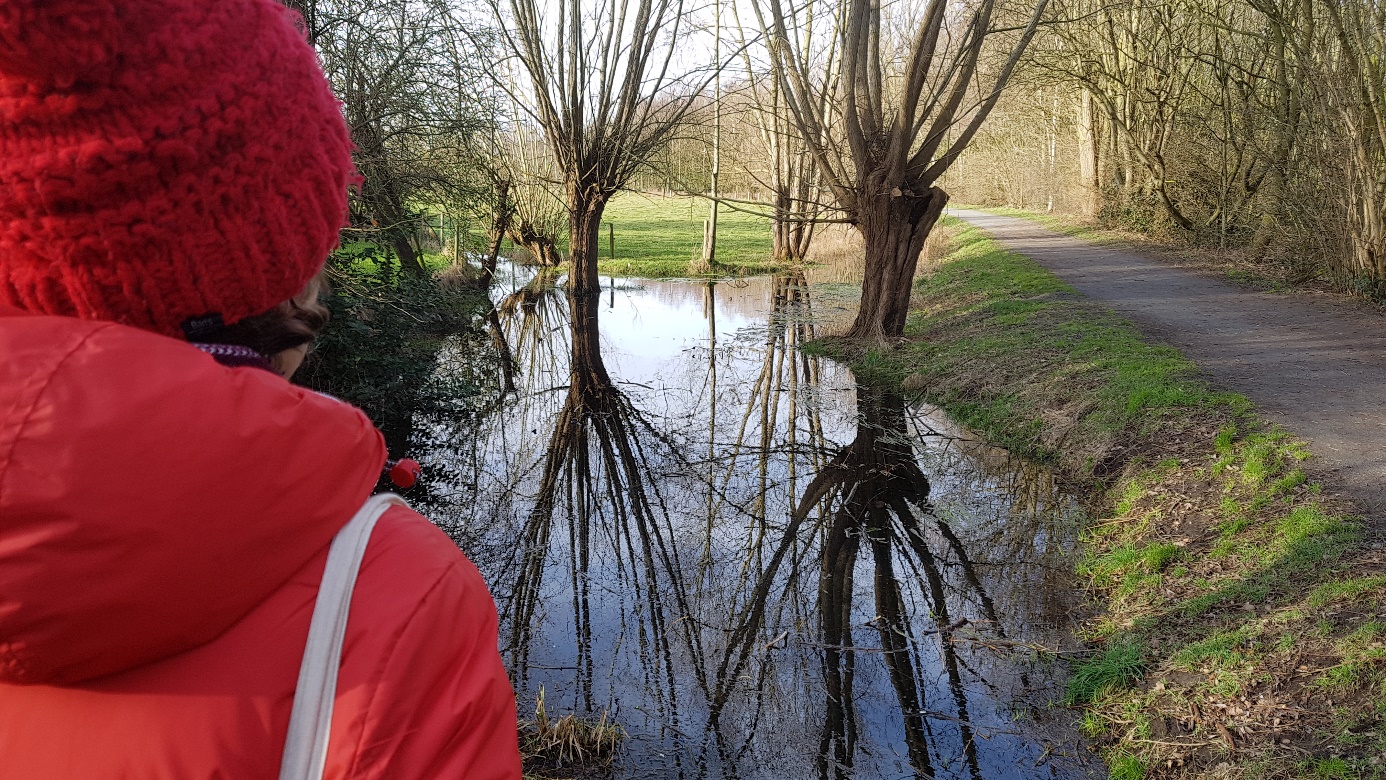 Prijs: 40 euro/sessie of 1u via loopbaancheques100 euro/3 sessies Meer info:Inge VandemoorteleInge@volgjenatuur.be 0496 57 55 67